My Happy Jar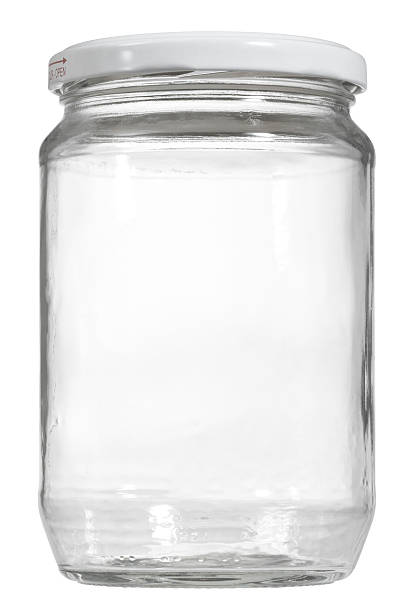 